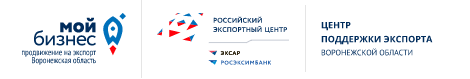 Раздел 1. Сведения о Заявителе:Раздел 2. Сведения о получаемой услуге:В соответствии со ст. 6, 9 Федерального закона от 27 июля 2006 года № 152-ФЗ «О персональных данных» даю свое письменное согласие на обработку моих персональных данных, а именно – совершение действий, предусмотренных п. 3 ч. 1 ст. 3 Федерального закона от 27 июля 2006 года № 152-ФЗ от 27.07.2006, АНО «ЦКПЭ ВО», и выражаю согласие получать информацию от АНО «ЦКПЭ ВО» по электронной почте. Согласен размещение сведений об организации в каталоге экспортеров Воронежской области на официальном сайте АНО «ЦКПЭ ВО». Подтверждаю, что организация, указанная мной в разделе 1 соответствует критериям, установленным статьей 4 Федерального закона от 24.07.2017 № 209-ФЗ «О развитии малого и среднего предпринимательства в Российской Федерации» (далее – Федеральный закон) и не относится к субъектам малого и среднего предпринимательства, указанным в  частях 3 и 4 статьи 14 Федерального закона._______________________________  /_______________________            (Ф.И.О. руководителя/ИП)                                                 (подпись)                                       М.П.   Наименование и организационно-правовая форма заявителяИНН Юридический и фактический адресОКВЭД (основной) Руководитель компании(Ф. И. О., последнее при наличии и должность)Контактное лицоТелефон и E-mail контактного лицаСреднесписочная численность работниковна 2018 г.на 2019 г.на 2020 г.Среднесписочная численность работниковПланируемое создание рабочих мест в 2021 г.Объем выручки(тыс. рублей)за 2018 г.за 2019 г.за 2020 г.Объем выручки(тыс. рублей)Объем экспорта товаров (работ, услуг)(тыс. рублей)за 2018 г.за 2019 г.за 2020 г.Объем экспорта товаров (работ, услуг)(тыс. рублей)Наименование товаров (работ, услуг)1Классификация товара (код ТН ВЭД ЕАЭС)2(при наличии)Целевая страна экспорта товаров (работ, услуг) Наименование мер поддержки Комплексная услуга по организации участия субъекта малого и среднего предпринимательства в международной бизнес-миссия.Страна бизнес-миссии Республика БеларусьОрганизация участия СМСП в международной бизнес-миссии включает следующие услуги3:Базовые услуги:Организация участия СМСП в международной бизнес-миссии включает следующие услуги3:формирование или актуализация коммерческого предложения субъектов малого и среднего предпринимательства под выявленные целевые рынки;формирование перечня потенциальных иностранных покупателей в стране проведения бизнес-миссии, включая контактные данные (имя ответственного сотрудника иностранного хозяйствующего субъекта, телефон, адрес электронной почты), в том числе с использованием базы данных иностранных покупателей, формируемой по итогам реализации услуг;определение периода проведения международной бизнес-миссии и достижение договоренностей о проведении встреч субъектов малого и среднего предпринимательства с потенциальными иностранными покупателями из сформированного перечня на территории страны международной бизнес-миссии.Организация участия СМСП в международной бизнес-миссии включает следующие услуги3:Дополнительные услуги:Организация участия СМСП в международной бизнес-миссии включает следующие услуги3: содействие в проведении индивидуальных маркетинговых или патентных исследований, включая разработку патентных ландшафтов и проведение патентной технологической разведки исследования иностранных рынков по запросу субъекта малого и среднего предпринимательства; содействие в создании на иностранном языке и (или) модернизации уже существующего сайта субъекта малого и среднего предпринимательства в информационно-телекоммуникационной сети "Интернет", содержащего контактную информацию о таком субъекте, а также информацию о производимых им товарах (выполняемых работах, оказываемых услугах) на иностранном языке; формирование в электронном виде и перевод презентационных материалов на английский язык и (или) на язык потенциальных иностранных покупателей для каждого участника международной бизнес-миссии; подготовка сувенирной продукции с логотипами субъектов малого и среднего предпринимательства - участников бизнес-миссии, включая ручки, карандаши, флеш-накопители; аренда помещения и оборудования для переговоров, в случае если переговоры планируется провести не на территории потенциальных иностранных покупателей; техническое и лингвистическое сопровождение переговоров, в том числе организация последовательного перевода для участников международной бизнес-миссии, из расчета не менее чем 1 (один) переводчик для 3 (трех) субъектов малого и среднего предпринимательства; перевозка участников автомобильным транспортом (кроме такси) и (или) железнодорожным транспортом от места прибытия в иностранное государство до места размещения и от места размещения к местам проведения мероприятий, а также от места проведения мероприятий до места размещения и от места размещения до места вылета (выезда) из иностранного государства; консультирование по условиям экспорта товара (работы, услуги) субъекта малого и среднего предпринимательства на рынок страны иностранного покупателяУказывается наименование основных реализуемых или планируемы к реализации на экспорт товаров (работ, услуг).Указываются коды ТН ВЭД для товаров, указанных в заявке (коды ТН ВЭД для работ или услуг не указываются). Актуальные кода ТН ВЭД можно проверить в справочнике – «Товарная номенклатура внешнеэкономической деятельности Содружества независимых государств (ТН ВЭД СНГ)» и на сайте АО РЭЦ https://www.exportcenter.ru/.Организация участия субъектов малого и среднего предпринимательства в международной бизнес-миссии включает следующие базовые и дополнительные услуги.Организация участия Заявителя в международной бизнес-миссии осуществляется на основании соглашения на оказание комплексной услуги между Заявителем и ЦПЭ, в котором определяется итоговый перечень оказываемых услуг. Базовые услуги предусматриваются в соглашении в обязательном порядке.Базовые и дополнительные услуги, за исключением дополнительных услуг по содействию в создании на иностранном языке и (или) модернизации уже существующего сайта субъекта малого и среднего предпринимательства и содействие в проведении индивидуальных маркетинговых или патентных исследований, включая разработку патентных ландшафтов и проведение патентной технологической разведки исследования иностранных рынков по запросу субъекта малого и среднего предпринимательства, предоставляются субъектам малого и среднего предпринимательства на безвозмездной основе. Услуги по содействию в создании на иностранном языке и (или) модернизации уже существующего сайта и содействие в проведении индивидуальных маркетинговых или патентных исследований, включая разработку патентных ландшафтов и проведение патентной технологической разведки исследования иностранных рынков по запросу субъекта малого и среднего предпринимательства, предоставляются на частично платной основе согласно п. 13.10.1 и п. 13.4.2 приказа Минэкономразвития от 18.02.2021 г. №77.Перечень необходимых дополнительных услуг Заявитель определяет самостоятельно.Расходы по перелету, проживанию и питанию, визовому обеспечению участники международной бизнес-миссии несут самостоятельно.*для отметок АНО «ЦКПЭ ВО»Заявка на получение услуги принята «___»____________ г. ______________________/_____________________                                                                                                                                                                  (Ф.И.О. работника АНО «ЦКПЭ ВО»)                        (подпись)